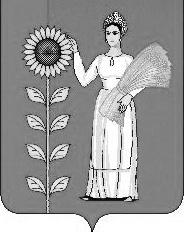 СОВЕТ ДЕПУТАТОВ СЕЛЬСКОГО ПОСЕЛЕНИЯТИХВИНСКИЙ СЕЛЬСОВЕТДобринского муниципального района Липецкой областиРоссийской Федерации4-я сессия V созываР Е Ш Е Н И Е21.12.2015 г.                             д.Большая Плавица                             № 22– рО Положении «О  порядке определения размера платыза увеличение площади земельных участков, находящихся в частной собственности, в результате перераспределения таких земельных участков и земельных участков, находящихся в собственности администрациисельского поселения Тихвинский сельсоветДобринского муниципального района»	Рассмотрев проект решения О Положении «О  порядке определения размера платы за увеличение площади земельных участков, находящихся в частной собственности, в результате перераспределения таких земельных участков и земельных участков, находящихся в собственности администрации сельского поселения Тихвинский сельсовет Добринского муниципального района», представленный администрацией сельского поселения Тихвинский сельсовет руководствуясь ст. 30 Устава сельского поселения Тихвинский сельсовет , учитывая решение постоянных комиссий: по правовым вопросам, местному самоуправлению и работе с депутатами; по экономике, бюджету, муниципальной собственности и социальным вопросам; по вопросам агропромышленного комплекса, земельных отношений и экологии, Совет депутатов сельского поселения Тихвинский сельсоветРЕШИЛ:	1.Принять Положение «О  порядке определения размера платы за увеличение площади земельных участков, находящихся в частной собственности, в результате перераспределения таких земельных участков и земельных участков, находящихся в собственности администрации сельского поселения Тихвинский сельсовет Добринского муниципального района» (прилагается).	2.Направить указанный нормативный правовой акт главе сельского поселения Тихвинский сельсовет для подписания и официального обнародования.3.Настоящее решение вступает в силу со дня его официального обнародования.Председатель Совета депутатовсельского поселенияТихвинский сельсовет 			                     А.Г.Кондратов                                                                                           Принято                                                                                         решением Совета депутатовсельского поселения Тихвинский сельсоветДобринского муниципального района                                                                                         от 21.12.2015г. №22 -рсПоложение «О  порядке определения размера платы за увеличение Площади земельных участков, находящихся в частной собственности, в результате перераспределения таких земельных участков и земельных участков, находящихся в собственности администрации сельского поселения Тихвинский сельсовет Добринского муниципального района»1. Положение устанавливает порядок определения размера платы за увеличение площади земельных участков, находящихся в частной собственности, в результате перераспределения таких земельных участков и земельных участков, находящихся в собственности администрации сельского поселения Тихвинский сельсовет Добринского муниципального района, (далее - размер платы).2. Размер платы рассчитывается органами местного самоуправления, осуществляющими распоряжение земельными  участками, находящимися в собственности администрации сельского поселения Тихвинский сельсовет Добринского муниципального района.3. Размер платы определяется как 15 процентов кадастровой стоимости земельного участка, находящегося в собственности администрации сельского поселения Тихвинский сельсовет Добринского муниципального района, рассчитанной пропорционально площади части такого земельного участка, подлежащей передаче в частную собственность в результате его перераспределения с земельными участками, находящимися в частной собственности.        4.Настоящий нормативный правовой акт вступает в силу со дня официального обнародования. Глава сельского поселения Тихвинский сельсовет                                                 А.Г.Кондратов